La Roche sur Yon, le 06/03/2019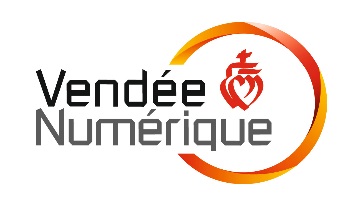 A l’attention des Opérateurs FttH	Objet : Consultation sur la partition des lots en Zones arrière de Points de Mutualisation ExtérieursRéf. : 201701-85000-VENU-ZMD-LOT2 - Republication	Madame, Monsieur,         	La consultation du lot 201701-85000-VENU-ZMD-LOT2-en date du 21/07/2017 fait l’objet d’une mise à jour des informations relatives aux zones arrières des Points de Mutualisation Extérieurs. 	Par le présent courrier, VENDEE NUMERIQUE vous informe de ces modifications et de la mise à jour des fichiers publiés. 	Vous trouverez en annexe des informations sur les raisons de ces modifications.	En cas d’évolution significative donnant lieu à une réinitialisation du délai de consultation, vous pouvez nous faire part de vos commentaires, d’ici la date indiquée dans le dossier de consultation de lot, par courrier recommandé avec demande d'avis de réception ou par mail avec accusé de réception à l’adresse contact@vendeeenumerique.fr	Vous pouvez télécharger le dossier de consultation mis à jour au format électronique sur le site internet de VENDEE NUMERIQUE : http://www.vendeenumerique.fr un accès sécurisé en rubrique « Opérateurs»  Identifiant : venum_extranet Mot de passe : 85thdVEN .VENDEE NUMERIQUE vous informe que le statut des ZAPM de cette consultation est « Potentielle Programmée ». VENDEE NUMERIQUE indiquera prochainement la valeur  de ce statut dans le fichier CSV de la consultation pour les nouvelles consultations de lot.	Je reste à votre disposition pour tout complément d'information, et vous prie d'agréer, Madame, Monsieur, l'expression de mes salutations distinguées.ANNEXERéférence de la Zone de cofinancementNom de la Zone de cofinancementRéférence de Consultation du Lotfichier zip201701-85000-VENURIP VendÃ©e zone 1201701-85000-VENU-ZMD-LOT2LOTPM-VENU_ref2_VENU_LOTZAPMMAJ_85047_201701-85000-VENU-ZMD-LOT2_V10_20190306_01.zip(ref2 = collective ou n° siren)
Réinitialisation du délai
Motif de Republication
Référence PM
Référence NRO
OUI
Ajout PM
FI-85047-0009
QCH
OUI
Ajout PM
FI-85047-000B
QCH
OUI
Ajout PM
FI-85047-000R
QCH
OUI
Ajout PM
FI-85047-000C
QCH
OUI
Ajout PM
FI-85047-000Q
QCH
OUI
Ajout PM
FI-85047-000A
QCH
OUI
Ajout PM
FI-85047-000P
QCH